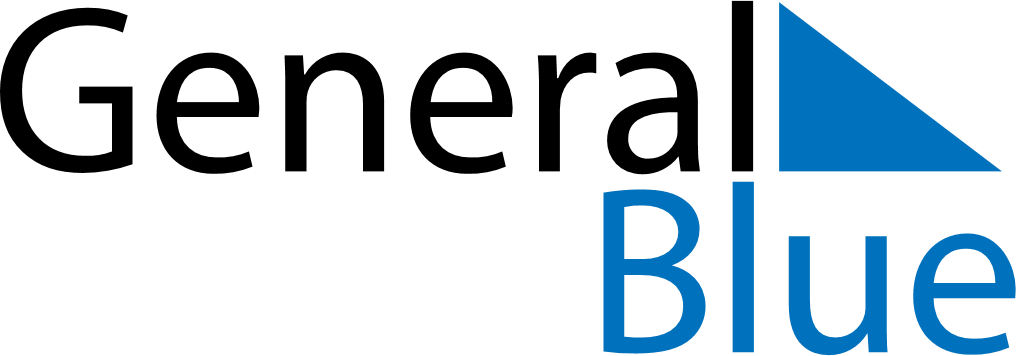 September 2025September 2025September 2025SwitzerlandSwitzerlandSundayMondayTuesdayWednesdayThursdayFridaySaturday123456789101112131415161718192021222324252627Federal Day of Thanksgiving, Repentance and Prayer282930